Problem Solving #1The math exam consisted of three parts. The sections include part one with thirty-five questions, part two with twenty-nine questions, and part three with thirty-six questions. How many questions are on the test?Brad has 196 quarters, 192 nickels, and 175 dimes. How many dimes and quarters does Brad have altogether?It takes Jane 48 minutes to walk to school. Amy can walk to school in 24 minutes. How much longer does it take Jane?The school cafeteria serves 170 people each day. How many people will be served in 4 days?The museum had one hundred twenty-seven visitors on Monday, one hundred sixty-five visitors on Tuesday, one hundred thirty-one visitors on Wednesday, one hundred forty-seven visitors on Thursday, and one hundred thirty-four visitors on Friday. How many people visited the museum on Thursday and Friday?Alexis teaches first grade. She wants to put twenty-eight posters on the bulletin boards in the room. If she uses five thumbtacks for each poster, how many thumbtacks does she need?Jane had three dollars. Jane went to the market and spent 26 on plums, 17 on pears, and 11 on apples. How much money does Jane have left?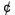 At the post office, Greg wanted to buy eight stamps. Each stamp costs thirty-three cents. How much will all 8 stamps cost?10 boys in a boy scout troop washed the same number of cars at the car wash. They washed 90 altogether. How many cars did each scout wash? Samuel watched seven music videos on Sunday. On Monday he watched three times as many as he did on Sunday. Tuesday he watched 9 more videos than Monday. How many videos did he watch altogether?Problem Solving #2Brooks Stationary sells notebooks for $7.20 each, pens for $3.70 each, and pencils for $9.90 each. How much are 2 pencils and 3 notebooks?Ryan can type 12 words per minute, Joseph can type 15 words per minute, Timothy can type 5 words per minute, and Kevin can type 9 words per minute. If they all type for 34 minutes, how many words will they type altogether?The supermarket had 65 customers in 13 lines. If each line had an equal number of customers, how many customers were in each line?Jane went to play golf from 8:37 a.m. until 2:57 p.m. How long did Jane play golf?Paul works at the gift shop from 5:29 p.m. until 7:42 p.m. four days a week. How long does Paul work each week?Brad spent eighty-three minutes preparing for the exam. Jill spent 3 hours and 37 minutes preparing for the exam. How much longer did Jill spend preparing for the exam?Tickets cost $5.50 each at the movie theater. Popcorn costs $3.75 for small, $4.25 for medium, $4.75 for large, and $5.25 for extra large. Bill bought a ticket and a large popcorn. The tax was $2. How much did Bill spend?Greg bought 27 pens for 15 each. How much did the pens cost altogether?Michael is flying from New York to San Francisco with a stop in Chicago. The plane will land in Chicago at 1:23 p.m. and will take off for San Francisco at 2:46 p.m.. How much time will Michael be at Chicago?Jill has 176 pennies, 241 nickels, and 225 quarters. How many quarters and pennies does Jill have altogether?Seventy-two parents came to watch a baseball game. Eighteen left after the third inning. Thirty-six more parents arrived during the seventh inning. How many parents are watching the game at the end of the seventh inning?